                          Об аннулировании и присвоении адресаРуководствуясь Федеральным законом от 06.10.2003 №131-ФЗ "Об общих принципах организации местного самоуправления в Российской Федерации", Федеральным законом от 28.12.2013 №443-ФЗ "О федеральной информационной адресной системе и о внесении изменений в Федеральный закон "Об общих принципах организации местного самоуправления в Российской Федерации", Правилами присвоения, изменения и аннулирования адресов, утвержденными Постановлением Правительства Российской Федерации от 19.11.2014 №1221, Приказом Минфина России от 05.11.2015 №171н «Об утверждении Перечня элементов планировочной структуры, элементов улично-дорожной сети, элементов объектов адресации, типов зданий (сооружений), помещений, используемых в качестве реквизитов адреса, и правил сокращенного наименования адресообразующих элементов», в связи с присвоением объекту адресации нового адреса ПОСТАНОВЛЯЕТ:       1.	Аннулировать адрес дома ( Уникальный номер аннулируемого адреса объекта адресации в ГАР: fae2e3fe-416e-4e0f-969a-696a2a91bb9f ): Российская Федерация, Республика Башкортостан, Альшеевский муниципальный район, Сельское поселение  Нигматуллинский сельсовет, село Нигматуллино, улица Набережная. домовладение 25.       1.1.	Присвоить дому  (кадастровый номер 02:02:060102:281) адрес: Российская Федерация, Республика Башкортостан, Альшеевский  муниципальный район, Сельское поселение Нигматуллинский сельсовет, село Нигматуллино, улица Набережная, дом 25/1.2. Контроль за исполнением настоящего Постановления оставляю за собой.Глава сельского поселения                                                   Ш.М.АхметовБАШKОРТОСТАН  РЕСПУБЛИКАҺЫ	ӘЛШӘЙ РАЙОНЫ	МУНИЦИПАЛЬ РАЙОНЫНЫҢНИҒМӘТУЛЛА АУЫЛ СОВЕТЫАУЫЛ БИЛӘМӘҺЕХАКИМИӘТЕ(БАШҠОРТОСТАН  РЕСПУБЛИКАҺЫ  ӘЛШӘЙ  РАЙОНЫ  НИҒМӘТУЛЛА АУЫЛ  СОВЕТЫ)452117,Үҙәк урам, 35, Ниғмәтулла ауылы, Әлшәй районы,Башkортостан  Республикаһытелефон/факс (34754) 3-79-31e-mail: Nigmatyl_sovet@ufamts.ru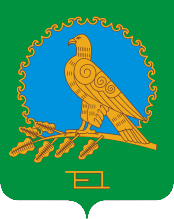 АДМИНИСТРАЦИЯСЕЛЬСКОГО ПОСЕЛЕНИЯНИГМАТУЛЛИНСКИЙ СЕЛЬСОВЕТМУНИЦИПАЛЬНОГО РАЙОНААЛЬШЕЕВСКИЙ РАЙОНРЕСПУБЛИКИ БАШКОРТОСТАН(НИГМАТУЛЛИНСКИЙ  СЕЛЬСОВЕТ АЛЬШЕЕВСКОГО  РАЙОНА  РЕСПУБЛИКИ  БАШКОРТОСТАН)452117,ул. Центральная, 35,   село Нигматуллино, Альшеевский район,Республика Башкортостан,  .телефон/факс (34754) 3-79-31.e-mail: Nigmatyl_sovet@ufamts.ru              ОКПО  04284796           ОГРН  1090259000237              ИНН  0202008154           КПП 020201001              ОКПО  04284796           ОГРН  1090259000237              ИНН  0202008154           КПП 020201001              ОКПО  04284796           ОГРН  1090259000237              ИНН  0202008154           КПП 020201001КАРАР                                                    ПОСТАНОВЛЕНИЕ14 август 2020 й.               № 49                14 августа 2020 г.